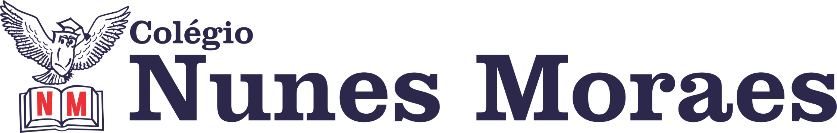 AGENDA DIÁRIA 2° ANO, 13 DE MAIO.1ª AULA: GEOGRAFIAObjeto de Conhecimento: Uma escola, muitos espaços.Aprendizagens Essenciais: Interpretar e produzir formas diversas de representação do espaço escolar.Capítulo 7: Da sala de aula para a escola.Link da aula: https://youtu.be/u4zU5rcHL9c Atividade e explicação: páginas 128 e 129.Leitura no paradidático “Com jeito de Pai”.Atividade no CadernoColégio Nunes Moraes – Dedicação e CompromissoAluno (a): ____________________________________ Data: ____/____/_____01. Qual é o melhor lugar para estudar?(	) Shopping 		(	) Escola		(	) Praça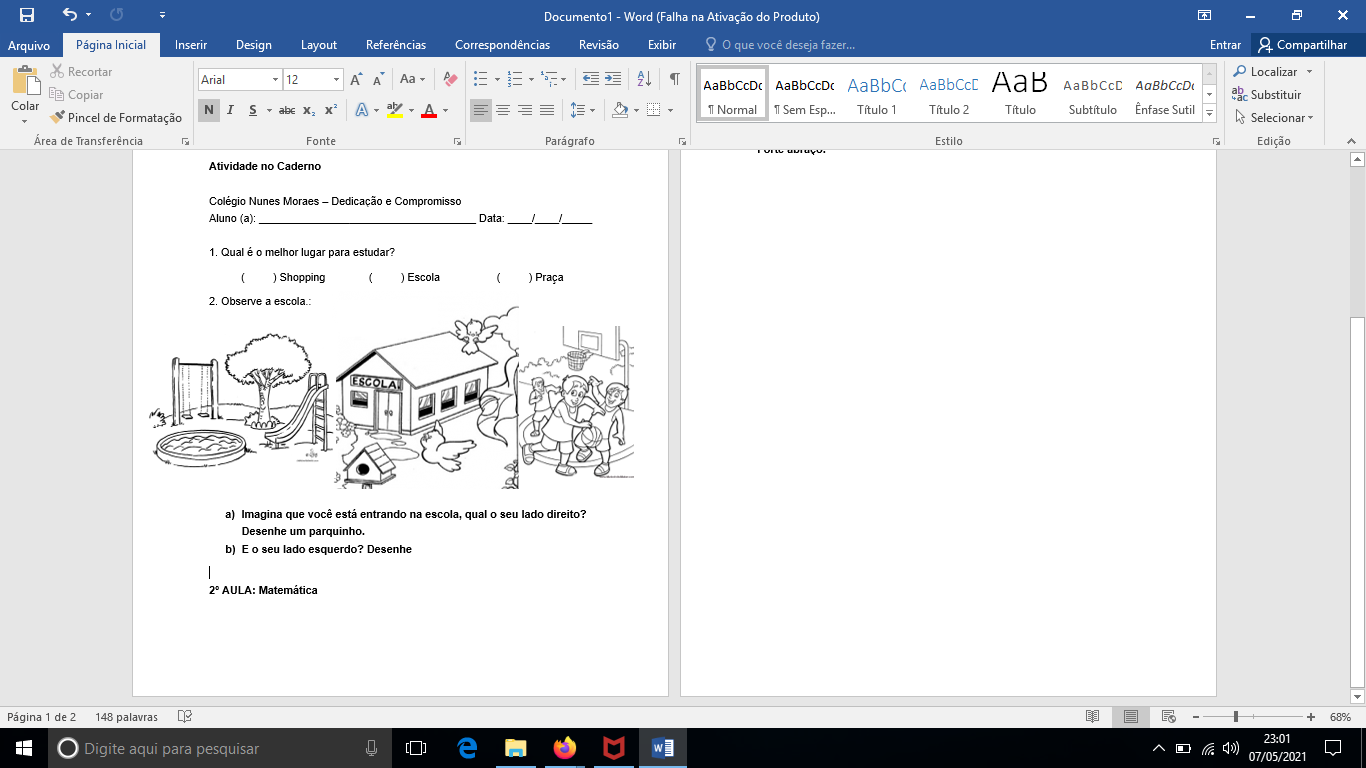 02. Observe a escola.:As crianças estão brincando na quadra. De que que lado está a quadra?(	) esquerdo				(	) direitoQue espaço podemos encontrar à direita?___________________________________________________________________Escolha um espaço que podemos encontrar dentro da escola e escreva sua função.Espaço: ____________________________________________________________Função: _______________________________________________________________________________________________________________________________2ª AULA: MATEMÁTICAObjeto de Conhecimento: Composição e decomposição dos números naturais.Aprendizagens Essenciais: Compor e decompor números de até 3 ordens.Capítulo 7: Contagens e agrupamentos.Link da aula: https://youtu.be/zDosrNQFG8Q Atividade e explicação: páginas 40 e 41.3ª AULA: PORTUGUÊS/ GRAMÁTICAObjeto de Conhecimento: Sinais de nasalização.Aprendizagem essencial: Identificar e empregar, na escrita de palavras, marcas de nasalização: M, N e til.Link da aula: https://youtu.be/cBijeyVK-RI Atividades e explicação no livro de Atividades suplementares: páginas 32 a 34.4ª AULA: EXTRAForte abraço!